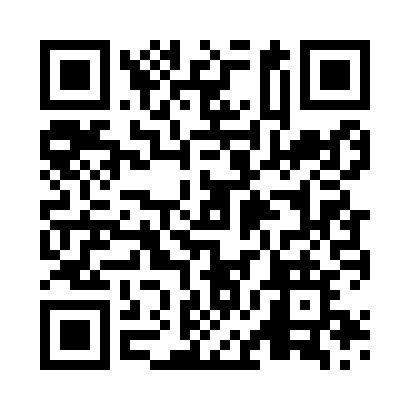 Prayer times for Zulsi, LatviaMon 1 Jul 2024 - Wed 31 Jul 2024High Latitude Method: Angle Based RulePrayer Calculation Method: Muslim World LeagueAsar Calculation Method: HanafiPrayer times provided by https://www.salahtimes.comDateDayFajrSunriseDhuhrAsrMaghribIsha1Mon2:334:211:227:1410:2212:042Tue2:344:221:227:1410:2212:043Wed2:344:231:227:1410:2112:034Thu2:354:241:227:1410:2012:035Fri2:354:251:227:1310:1912:036Sat2:364:261:237:1310:1812:037Sun2:374:281:237:1310:1712:028Mon2:374:291:237:1210:1612:029Tue2:384:301:237:1210:1512:0110Wed2:384:321:237:1110:1412:0111Thu2:394:331:237:1110:1312:0112Fri2:404:351:237:1010:1112:0013Sat2:404:361:247:1010:1011:5914Sun2:414:381:247:0910:0911:5915Mon2:424:401:247:0810:0711:5816Tue2:434:411:247:0710:0611:5817Wed2:434:431:247:0710:0411:5718Thu2:444:451:247:0610:0211:5619Fri2:454:471:247:0510:0111:5620Sat2:464:481:247:049:5911:5521Sun2:464:501:247:039:5711:5422Mon2:474:521:247:029:5511:5323Tue2:484:541:247:019:5311:5324Wed2:494:561:247:009:5211:5225Thu2:494:581:246:599:5011:5126Fri2:505:001:246:589:4811:5027Sat2:515:021:246:579:4611:4928Sun2:525:041:246:569:4311:4829Mon2:535:061:246:559:4111:4730Tue2:535:081:246:549:3911:4631Wed2:545:101:246:529:3711:45